İbn Hazm'ın kıyasla ilgili eleştirilerinin odağında, bu kavramın dini ilimiere yan-lış bir şekilde adapte edildiği fikri yer almaktadır. İbn Hazm'ın, bir olumsuzluk olarakgördüğü bu durum karşısındaki çözümü  ise nettir: Kıyas kelimesi, gerek manhktangerekse fıkıhtan atılmalıdır.Kıyas 'ın orijinalitesi konusunda İbn Hazm tarafindan ileri sürülen bu eleştiri usul-i fık­ hın orijinalitesi konusundaki güncel tartışmalar açısından da son derece önemli bir veridir.İbn Hazm'ın Kıyas Tanımlarına Yönelik Eleştirileriİbn Hazm, öncelikle  kıyas taraftarlarının ortaya koyduğu şekilde kıyası tanım­lamakta ve kimlerin bu görüşte olduklarını belirtmektedir. Böylece ortaya kayacağı eleştirilerinneye dair ve kime ~arşı olacağını da daha baştan açıklamış olmaktadır.9Kıyasın asıl ve fer' olmak üzere iki tarafı vardır. İbn Hazm ilietin bu iki tarafın ikisi üzerinde de aynı etkiye sahip olup olmaması bakımından kıyas ehlinin kıyası üçkısma ayırdığını söylemektedir 10:Birincisi evla ya da eşbeh kıyashr (fehvil.'l-hitil.b): Bir meselede bir hüküm vil.rid olduktan sonra başka bir meselede aynı hükmün verilmesinin evla olması, 11 başka bir deyişle ilietin bu ikinci mesele hakkında daha güçlü görülmesidir. 12 İbn Hazm bu tarz-daki kıyasın, kıyas ehlinin hemen hepsi tarafindan kabul edildiğini söyleyerek çeşitli örnekler vermektedir. Mesela Şiifiiler'e göre gamüs olmayan yeminde veya hata ile öldürmektc kefaret vacip ise, gamus yeminde ve kasten adam öldürmede de kefaret evla tariki ile vaciptir. 13Yine Malik ve Şafii'ye göre eğer kişi ile kansının arası, cimanın olmaması sebe-biyle aynlabiliyor ise cimadan daha önemli olan nafakanın olmaması durumunda da bu ikisinin ayrılması evla tariki ile mümkündür. 14İbn Hazm'ın kıyas-ı evlil. veya kıyas-ı eşbeh olarak isimlendirdİğİ bu kıyas türünün isimlendirmesi konusunda usulciller arasında görüş farklılığı vardır. İmam Şafii bu tür kı yası ifade etmek için c eli kıyas veya viidılı kıyas kavrarnlarını kullanırken 15 bunu kıyasİbn Hazın, el-İiıkdm, II/368.10 İbn Hazın, el-İiıkdm, II/369. ll İbn Hazın, el-İiıkdm, II/369.Ebu'1-Huseyn el-Basri, el-Mu Jemed, Dilıu'l-Kütübi'l-İlıniyye, Beyn1t 1403h., II/255.İbn Hazın, el-İlıkdm, II/369; Muhyiddin en-Nevevi, el-Mecmıi 'şer/w '1-miilıezzeb, Mektebetü'l-İrşiid,Cidde (t.y.), XIX/225.İbn Hazın, el-İiıkdm, II/369.Şafii, er-Risdle, s. 512,513.-~Q)o.-~13OğuzhanTAN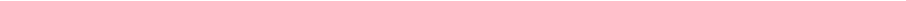 değil de lafzın deliilet veya mefhfununa dahil edenler ise yaygın olarak mefhfun-u mu-vafakat kavramını kullamlmaktadır. 16 Bunun yanında bazı usulcüler ise bunun bir kıyas ya da mefhfun-u muvafakat olmadığını söyleyerek, bu iki kavram yerine delaletü'n-nass, fehva'l-hitiib, 17 tenbThu'l-hitiib 18 gibi kavramlan kullanmaktadırlar.İkincisi ise misl layasıdır (lahnu'l-hitab): Bu tür kıyasta iliete nisbeti bakımından fer' ile asl biribirine eşit olarak görülmektedir. Mesela Ebu Hanife ve Malik' e göre Ramazan' da gündüz cima edene k efaret gerektiği gibi kasten yemek yiyene de gere-kir. 19 Şafii ise köpeğin yaladığı kabın yedi kere yıkanması gerekiyor ise domuzun ya-laması durumunda da aynı şekilde yıkanmsı gerekir demektedir.20 Böylece domuzunyalaması ile köpeğin yalaması birbirine eşit (misl) tutulmuş olmaktadır.Kıyas'ın üçüncü kısnu ise edna kıyastır.21 Bu tür kıyas, ilietin fer'deki etkisi asidaki etkisinden daha zayıf olmasına rağıni:m fer' e aslın hükmünün verilmesidir. İbn Hazrn bu kıyasa örnek olarak Ebu Hanife ve Malik'e göre -hırsızlık suçunu meydana getiren mik-tardan dolayı el kesrnek gerekiyorsa, yani bir uzuv (el) bu miktar ile mübah hale dönü-şüyor ise nikahın konusu olan uzuv da aynı miktarda bir mal sebebiyle helale dönüşebi­lir. Bu açıdan mihirin asgari miktan (Hanefilerde 1O dirhem yani bir dinar, Malikilerde 3 dirhem veya çeyrek dinar) hırsızlık nisabına eşit olarak kabul edilmektedir.22 İbn Hazrnbu kısma dair Hanefi ve Şafii mezhebinden başka örnekler de vermektedir.23İbn Hazrn, Ziihirilerin adı ne olursa olsun bütün kıyas çeşitlerini geçersiz saydığım belirtmektedir.24 İbn Hazrn, kıyasin en güçlü şekli olarak görülmesine rağmen kıyas-ıevlayı da reddetmekte ve onu nasın dışına çıkmak olarak değerlendirmektedir. Bu kıyastürüne örnek olarak genellikle "anne babaya öf demeyin "25 ayeti gösterilmekte ve 'anne babaya öf demek yasaklandığına göre anne babayı dövmek veya onlara sövmek evla ta-rikiyle yasaklannuştır' şeklinde bir sonuca ulaşılmaktadır. İbn Hazrn, bu çıkannu doğru bulmamakta ve anne-babanın dövülmemesi ya da onlara sövülmemesi hükümlerininSübki,  Cem'u'l-cevdmi', V240; Ebu'I-Hasen Seyyidü'd-Din el-Amidi, el-İlıkdmfiusıili'l-alıkdm, el-Mektebü'l-İslfuni, Beyrftt (t.y.), IIl/74; Muhammed b. Ali, İrşddii'l-jillııil ila talıki!..i'l-Jıakk min ilmi'l-usıil, Diiru İbn Kesir, Dimeşk 2000, s. 156.Ebu'I-Velid Süleyman b. Halef el-Biici, el-İşdre fi ma'rifeti'l-usıil ve~l-veciize fi ma'rifeti'd-delil, el-Matbaatü't-Tı1nüsiyye, Tı1nus 1344h., s. 290; Şemsuddin Muhammed b. Hamza Molla Feniiri,Fusıilii '1-beddi'fi usıili'ş-şerdi', Diiru'l-Kütübi'l-İlmiyye, Beyrftt 2006, s. 104.Ebiı Muhammed Muvaffakuddin İbn Kudiime; Ravdatu 'n-ndzır ve cıimıetıi '1-mundzır, Müessesetü'r-Reyyiin, (b.y.), (t.y.), s. 263.Ebu'I-Velid Muhammed b. Alımed b. Muhammed b. Ahmed b. Rüşd, Biddyetıl'l-miictelıidve nifıdyetii'l­ mu!..1esıd, Diiru'l-Fikr, (b.y.), (t.y.), II/14;Burhiinuddin Ebu'1-Huseyu Ali b. Ebi Bekr b. Abdilcelil el-Merginiini, el-Hiddyefi şerlıi biddyetii'l-miibtedi, Diiru İhyiii't-Türiisi'l-Arabi, Beyrftt (t.y.), V122.İbn Hazın, el-İlıkdm, II/369.İbn Hazın, el-İlıkdm, II/369.İbn Hazın, el-İlıkdm, II/369; İbn Rüşd, Biddyetü '1-nıiictelıid, II/14.Bkz: İbn Hazın, el-İlıkdm, II/369.İbn Hazın, el-İlıkdm, II/370.İsrii, 17/23, 24.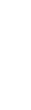 14İbn Hazm Örneğinde Kıyassız Bir Fıkhın İmkiinı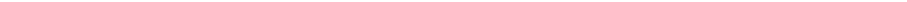 'anne babaya ilisanda bulunmayı onlara güzel söz söylemeyi' emreden ayetten26 anla-şıldığını söylemektedir. 27 Bu ayet, anne babaya karşı ilisanı ve güzel söz söylemeyi em-retmektedir. Onlara karşı merhametli olmayı ve onları azarlarnamayı emretmektedir.28İbn Hazm'a Göre Kıyasın Meşru Olmadığını Gösteren Nakli Delillerİbn Hazm'a göre, re'yin ve kıyas'ın geçersizliği her şeyden önce ayetlerle sabittir.Bu ayetlerden bazıları şunlardır:"Ey fman edenler, Allah 'ın ve Resiilü 'nün önüne geçmeyiniz. "29"Hakkında bilgin olmayan şeyin peşine düşme. Kulak, göz ve kalp, bunların hepsi ondan mesuldüı: "30"Biz kitapta hiçbir şeyi eksik bırakmadık ':31"Rabbin unutkan değildiı: "32Bu ayetlerde Allah ve Resı1lü'nün hüküm koyma yetkisi mutlak bir şekilde ifade edilmektedir. Ayrıca bu kaynaklada hükümlerin eksiksiz bir şekilde beyan edildiği ifade edilmektedir. İnsan ise hakkında bilgisi olmadığı konuların peşine düşmeye me-yillidir. Ancak o bunu yapmaktan men edilmiştir. İbn Hazm bütün bu anlanılardan hareketle kıyas da dahil olmak üzere her türlü re'yi reddetmektedir.Bu ayetlere ek olarak o istishiib delilinin de kıyası reddetmeyi gerektirdiği dü-şüncesindedir. Şöyle ki; bazı ayetlerden33 de anlaşılacağı üzere asi olan, insanın dini konularda hiç bir şey bilmemesidir. Sonrasında bilgimiz olmadan Allah hakkında ko-nuşmamız ise haram kılınmıştır. Allah, İblis'in bize Allah hakkında bilgimiz olmadan konuşmayı emrettiğini de bildirmektedir. Böylece ister kıyasla ister kıyassız, bilgimizolmadan hükümler hakkında konuşmak haramdır.34Bütün bunlar İbn Hazm'a göre kıyasın geçersizliğini gösteren delillerdir. Ancak ona göre bu konuda böylesine hususi deliller olmamış olsaydı dahi, geçerliliğine dair bir delilin olmayışı da kıyasın geçersiz olduğıına bir burhan olurdu.35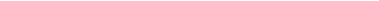 26isra, 17/24.27İbn Hazm, el-İhktim, II/371.28İbn Hazm, el-İhktim, II/370.29Hucuriit, 49/1.30isra.; 17/36.31En'am, 6/38.32Meryem, 19/64.33"Allah sizi annelerinizin karnından hiçbir şey bilmez ~ıalde çıkardı." (Bakara, 2/151.); "Aynı şekilde"E9"E9size içinizden Resfiller gönderdik ki size ayetlerirnizi okusunlar, sizi anndırsınlar, size kitabı ve hikme-"E9"E9ti Öğretsinler ve size bilmediğiniz şeyleri öğretsinler." (Nahl, 16/78.); "Şeytan size kötü ve çirkin olanC)işleri ve Allah hakkında bilmediğiniz şeyleri söylemeyi emreder." (Bakara, 2/169.)O34İbn Hazm, el-İhktim, II/493.-~-~35İbn Hazm, el-İhktim, II/494.